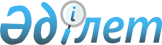 "Астана қаласына 2010 жылы республикалық бюджеттен тұрғын үй құрылысына берілген бюджеттік кредиттерді қайта құрылымдау туралы" Қазақстан Республикасы Үкіметінің 2013 жылғы 24 мамырдағы № 514 қаулысына өзгеріс енгізу туралыҚазақстан Республикасы Үкіметінің 2014 жылғы 27 маусымдағы № 714 қаулысы

      Қазақстан Республикасының Үкіметі ҚАУЛЫ ЕТЕДІ:



      1. «Астана қаласына 2010 жылы республикалық бюджеттен тұрғын үй құрылысына берілген бюджеттік кредиттерді қайта құрылымдау туралы» Қазақстан Республикасы Үкіметінің 2013 жылғы 24 мамырдағы № 514 қаулысына мынадай өзгеріс енгізілсін:



      1-тармақтың бірінші абзацындағы «2010 жылғы 7 желтоқсандағы» деген сөздер «2009 жылғы 7 желтоқсандағы» деген сөздермен ауыстырылсын.



      2. Осы қаулы қол қойылған күнінен бастап қолданысқа енгізіледі.      Қазақстан Республикасының

      Премьер-Министрі                           К. Мәсімов
					© 2012. Қазақстан Республикасы Әділет министрлігінің «Қазақстан Республикасының Заңнама және құқықтық ақпарат институты» ШЖҚ РМК
				